ΚΑΛΩΣΟΡΙΣΜΑ ΣΤΟΥΣ ΣΥΝΑΔΕΛΦΟΥΣ  ΣΥΜΒΑΣΙΟΥΧΟΥΣ-ΑΝΑΠΛΗΡΩΤΕΣΑγαπητοί συνάδελφοι-ισσες ,Σας καλωσορίζουμε στα σχολεία του συλλόγου μας( Ελληνικό –Αργυρούπολη και Άλιμος).Για άλλη μια χρονιά και λίγο πριν χτυπήσει το «πρώτο κουδούνι», η κυβέρνηση, ανακοίνωσε την πρόσληψη χιλιάδων αναπήρωτών, για να καλύψει ένα μέρος των τεράστιων κενών που υπάρχουν στα σχολεία. Είναι οι ίδιοι εκπαιδευτικοί που πριν από λίγους μήνες απολύθηκαν από την κυβέρνηση.Ακόμα και αυτή τη στιγμή στη δευτεροβάθμια δεν έχει καλυφθεί σχεδόν το 50% των κενών, στην πρωτοβάθμια  πάνω από το 20% και στη ΕΑΕ το 35%. Ο μεγάλος αριθμός συμβασιούχων εκπαιδευτικών φέρνει στην επιφάνεια, για άλλη μια χρονιά, τις τεράστιες ελλείψεις που υπάρχουν σε μόνιμο προσωπικό. Η αλήθεια είναι ότι χωρίς εσάς τους αναπληρωτές τα σχολεία δεν μπορούν να λειτουργήσουν. Παρ’ όλα αυτά η κυβέρνηση προκλητικά πανηγυρίζει, μιλά για «κανονικότητα» και προσπαθεί να εξαπατήσει τους εργαζόμενους.   Πάνω από 30 χιλιάδες συνάδελφοι έχουν αποχωρήσει τα τελευταία χρόνια από την εκπαίδευση και έχουν γίνει μόνο 100 μόνιμοι διορισμοί την τελευταία 3ετία. Η σημερινή κυβέρνηση ΣΥΡΙΖΑ – ΑΝΕΛ όπως και οι προηγούμενες ΝΔ –ΠΑΣΟΚ τήρησαν κατά γράμμα τους μνημονιακούς νόμους για πάγωμα των διορισμών στην εκπαίδευση και έχουν το θράσος  να πανηγυρίζουν και να μιλάνε  για τέλος των μνημονίων.Δεν μπορεί να περηφανεύεται η κυβέρνηση όταν «η κανονικότητα» στηρίζεται στις διαλυμένες ζωές χιλιάδων συμβασιούχων που είναι υποχρεωμένοι μέσα σε 2 ημέρες να παρουσιαστούν από τη μια άκρη της Ελλάδας στην άλλη, όταν χωρίς καμία οικονομική στήριξη φορτώνονται τα τεράστια έξοδα μετακίνησης, όταν δεν μπορούν να βρουν ούτε σπίτι ειδικά στις τουριστικές περιοχές, όταν στερούνται στοιχειώδη ανθρώπινα δικαιώματα όπως π.χ. οι μωρομάνες να είναι μαζί με τα παιδιά τους.Αλήθεια πόσο περήφανη είναι η κυβέρνηση για την κατάσταση που δημιούργησε ξεχνώντας να συμπεριλάβει ολόκληρες περιοχές στο σύστημα πρόσληψης των αναπληρωτών, (πχ νομός Ηρακλείου στη Δευτεροβάθμια),ή πόσο περήφανη είναι για τις περσινές εικόνες ντροπής όπου συνάδελφοί μας κοιμούνταν στις παραλίες με sleeping bags.Εδώ και τώρα διεκδικούμε:Να καλυφθούν όλα τα κενά που υπάρχουν ακόμα και τώρα στα σχολεία!Να παρθούν άμεσα μέτρα στήριξης των αναπληρωτών (να δοθεί επίδομα στέγασης, δωρεάν μετακίνηση και σίτιση)!Να διευκολυνθούν οι έγκυες συναδέλφισες, οι μωρομάνες, οι οικογένειες, οι συνάδελφοι με προβλήματα υγείας. Να εξισωθούν εδώ και τώρα τα δικαιώματα με αυτά των μονίμων!Να δοθεί παράταση για την ανάληψη υπηρεσίας των αναπληρωτών, να αρθούν γραφειοκρατικά εμπόδια σε σχέση με την κατάθεση των απαραίτητων δικαιολογητικών πρόσληψης! 20ήμερη προθεσμία για να προσκομιστούν οι ιατρικές γνωματεύσεις και τα ένσημα του ΙΚΑ Να δοθεί προτεραιότητα στους συναδέλφους-ισσες στις δημόσιες δομές υγείας για να τους χορηγηθούν τα πιστοποιητικά υγείας.Σε κάθε νομό να δοθούν στη δημοσιότητα όλα τα κενά ανά ειδικοτητα για τις τοποθετήσεις των συναδέλφων! Πλήρη διαφάνεια(δημοσιοποίηση πινάκων κατάταξης με βάση τα μόρια και τα κοινωνικά κριτήρια)Κανένας αναπληρωτής να μη χάσει ημερομίσθιο. Ημερομηνία πρόσληψης να θεωρηθεί για όλους η 5/9.Κάλυψη των μορφωτικών δικαιωμάτων των μαθητών μας!Μονιμοποίηση όλων των συμβασιούχων – αναπληρωτών εκπαιδευτικών!Εδώ και τώρα 25.000 μόνιμοι διορισμοί για να καλυφθούν οι άμεσες ανάγκες των σχολείων!                                                                                   ΓΙΑ ΤΟ ΔΣΗ ΠΡΟΕΔΡΟΣ                                                                                             Η Γ.ΓΡΑΜΜΑΤΕΑΣΑΓΓΕΛΟΝΙΔΗ ΧΡΙΣΤΙΝΑ                                                                          ΞΙΦΑΡΑ ΒΑΝΙΑ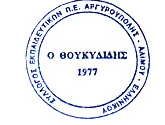 ΣΥΛΛΟΓΟΣ ΕΚΠΑΙΔΕΥΤΙΚΩΝ Π.Ε ΑΡΓΥΡΟΥΠΟΛΗΣ - ΑΛΙΜΟΥ- ΕΛΛΗΝΙΚΟΥ«Ο ΘΟΥΚΥΔΙΔΗΣ»
Κυκλάδων 7, ΑργυρούποληΠληροφ.: Χριστίνα Αγγελονίδη (2109922610/6945385686)Βάνια  Ξιφαρά(210 9913100 / 6944334752)                         
email: syllogos.pe.thoukididis@gmail.comΑργυρούπολη, 12/9/2018Αρ. Πρωτ.: 52 Προς τα Μέλη του Συλλόγου